Ejercicio primero blanco, para revisar el lunes 24 de noviembre.Medianas:La MEDIANA de un triángulo, correspondiente a uno de sus vértices, se define como la recta que une dicho vértice del triángulo con el punto medio del lado opuesto.Todo triángulo ABC, tiene tres medianas (una por cada vértice) que denotaremos como sigue:Mediana correspondiente al vértice A, se denota por mA Mediana correspondiente al vértice B, se denota por mB Mediana correspondiente al vértice C, se denota por mCNota:  es con “m” minúscula, para diferenciar de la mediatriz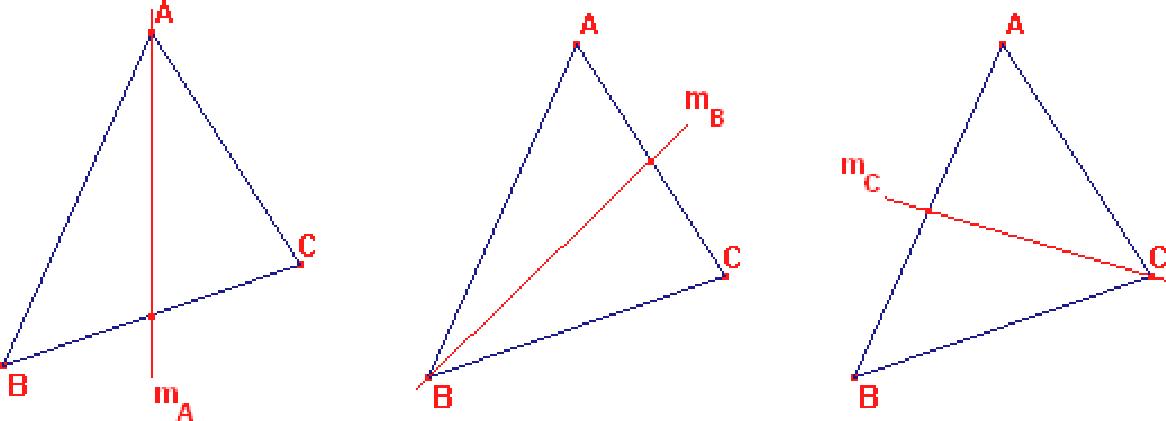 Propiedad 8:"Las tres medianas de un triángulo son interiores al mismo, independientemente del tipo de triángulo que sea"Propiedad 9:"Cada mediana de un triángulo divide a éste en dos triángulos de igual área"Ejercicios:Trazar en su cuaderno,  los siguientes triángulos con las medidas que se indican:Triángulo 1:            Lado ab= 8 cm               Lado bc= 5 cm                 Lado ac=  5.5 cmTrazar  mediatriz  MaTriángulo 1:            Lado ab= 4 cm               Lado bc= 6 cm                 Lado ac=  3 cmTrazar mediatriz  MbTriángulo 1:            Lado ab=3 cm               Lado bc= 8 cm                 Lado ac=  9 cmTrazar mediatriz  McTrazar en su cuaderno,  los siguientes triángulos con las medidas que se indican:Triángulo 1:            Lado ab= 8 cm               Lado bc= 5 cm                 Lado ac=  5.5 cmTrazar  altura haTriángulo 1:            Lado ab= 4 cm               Lado bc= 6 cm                 Lado ac=  3 cmTrazar altura hbTriángulo 1:            Lado ab=3 cm               Lado bc= 8 cm                 Lado ac=  9 cmTrazar altura hcTrazar en su manual de “Geometría del triángulo”,  los siguientes triángulos con las medidas que se indican:Triángulo 1:            Lado ab= 8 cm               Lado bc= 5 cm                 Lado ac=  5.5 cmTrazar  mediana maTriángulo 1:            Lado ab= 4 cm               Lado bc= 6 cm                 Lado ac=  3 cmTrazar mediana  mbTriángulo 1:            Lado ab=3 cm               Lado bc= 8 cm                 Lado ac=  9 cmTrazar mediana  mc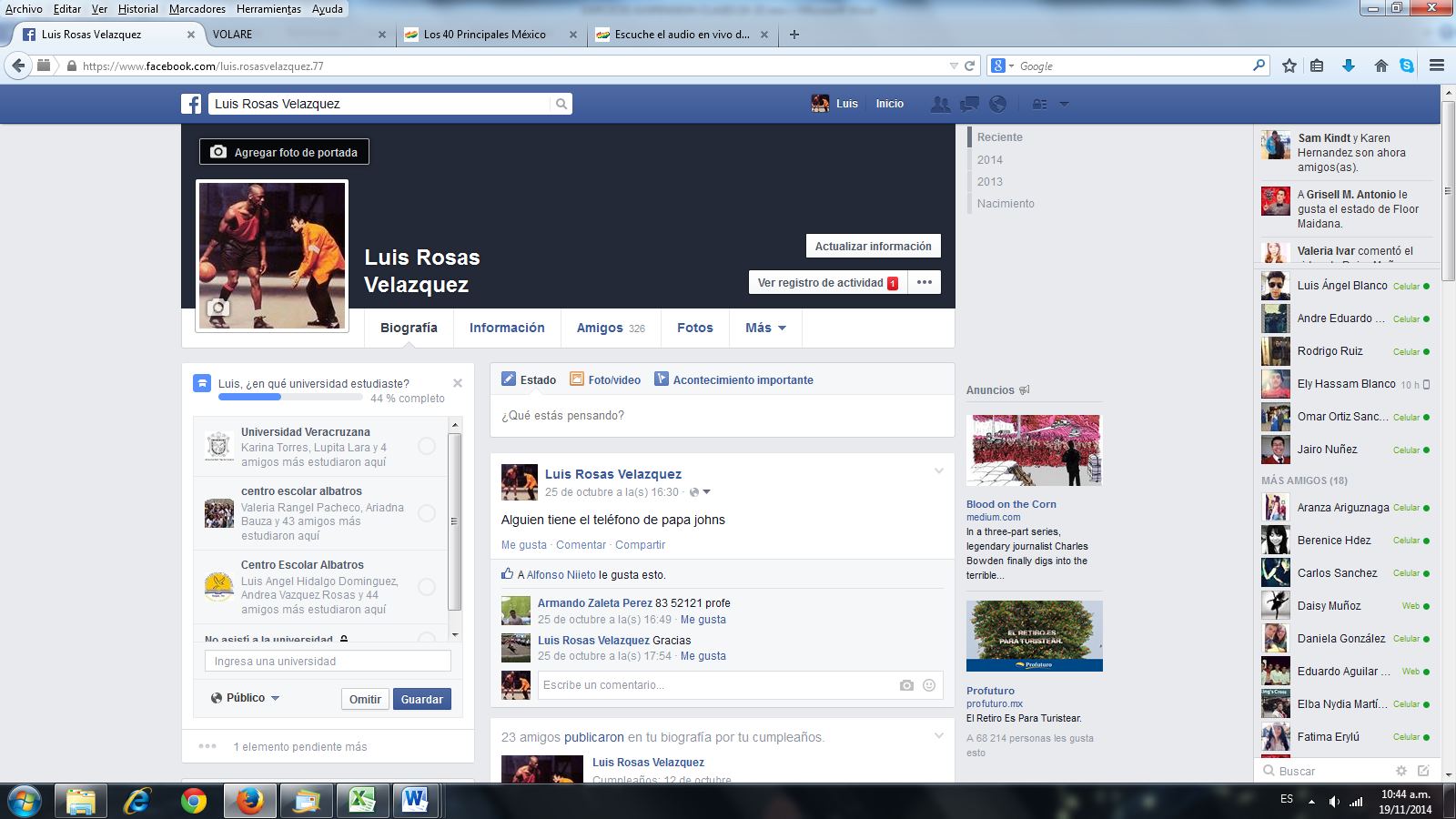 En total serán 6 triángulos en cuaderno y 3 en manual.Dudas me las comentan en el Facebook 